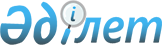 Қызылорда облысының Қазалы аудандық мәслихатының 2021 жылғы 29 желтоқсандағы № 191 "2022-2024 жылдарға арналған Қарашеңгел ауылдық округінің бюджеті туралы" шешіміне өзгерістер енгізу туралыҚызылорда облысы Қазалы аудандық мәслихатының 2022 жылғы 22 қарашадағы № 312 шешімі
      Қызылорда облысы Қазалы аудандық мәслихаты ШЕШТІ:
      1. Қызылорда облысының Қазалы аудандық мәслихатының "2022-2024 жылдарға арналған Қарашеңгел ауылдық округінің бюджеті туралы" 2021 жылғы 29 желтоқсандағы № 191 шешіміне (Нормативтік құқықтық актілерді мемлекеттік тіркеу тізілімінде №163397 болып тіркелген)мынадай өзгерістер енгізілсін:
      1-тармақ жаңа редакцияда жазылсын:
      "1. 2022-2024 жылдарға арналған Қарашеңгел ауылдық округінің бюджеті 1, 2, 3 –қосымшаларға сәйкес, оның ішінде 2022 жылға мынадай көлемдерде бекітілсін:
      1) кірістер – 90131 мың теңге, оның ішінде:
      салықтық түсімдер – 2237 мың теңге;
      салықтық емес түсімдер – 500 мың теңге;
      негізгі капиталды сатудан түсетін түсімдер – 203мың теңге;
      трансферттер түсімі – 87191мың теңге;
      2) шығындар – 91484,9мың теңге, оның ішінде;
      3) таза бюджеттік кредиттеу – 0;
      бюджеттік кредиттер – 0;
      бюджеттік кредиттерді өтеу – 0;
      4) қаржы активтерімен операциялар бойынша сальдо – 0;
      қаржы активтерін сатып алу – 0;
      мемлекеттің қаржы активтерін сатудан түсетін түсімдер – 0;
      5) бюджет тапшылығы (профициті) – -1353,9 мың теңге;
      6) бюджет тапшылығын қаржыландыру (профицитті пайдалану) – 1353,9 мың теңге;
      қарыздар түсімі – 0;
      қарыздарды өтеу – 0;
      бюджет қаражатының пайдаланылатын қалдықтары – 1353,9 мың теңге.".
      2. Көрсетілген шешімнің 1, 4, 6 – қосымшалары осы шешімнің 1, 2, 3 – қосымшаларына сәйкес жаңа редакцияда жазылсын.
      3. Осы шешім 2022 жылғы 1 қаңтардан бастап қолданысқа енгізіледі. 2022 жылға арналған Қарашеңгел ауылдық округінің бюджеті 2022 жылға арналған аудандық бюджетте Қарашеңгел ауылдық округі бюджетіне республикалық бюджет қаражаты есебінен және Қазақстан Республикасы Ұлттық қорынан бөлінетін кепілдендірілген трансферттер есебінен берілетін нысаналы трансферттер 2022 жылға арналған аудандық бюджетте Қарашеңгел ауылдық округі бюджетіне аудандық бюджет қаражаты есебінен берілетін нысаналы трансферттер
					© 2012. Қазақстан Республикасы Әділет министрлігінің «Қазақстан Республикасының Заңнама және құқықтық ақпарат институты» ШЖҚ РМК
				
      Қазалы аудандық мәслихат хатшысы 

Б. Жарылқап
Қазалы аудандық мәслихатының
2022 жылғы "22" қарашадағы
№ 312 шешіміне 1-қосымшаҚазалы аудандық мәслихатының
2021 жылғы "29" желтоқсандағы
№ 191 шешіміне 1-қосымша
Санаты
Санаты
Санаты
Санаты
Сомасы, мың теңге
Сыныбы
Сыныбы
Сыныбы
Сомасы, мың теңге
Кіші сыныбы
Кіші сыныбы
Сомасы, мың теңге
Атауы
Сомасы, мың теңге
1. Кірістер
90131
1
Салықтық түсімдер
2237
04
Меншiкке салынатын салықтар
2222
1
Мүлiкке салынатын салықтар
180
3
Жер салығы
267
4
Көлiк құралдарына салынатын салық
1775
05
Тауарларға, жұмыстарға және қызметтер көрсетуге салынатын ішкі салықтар
3
3
Табиғи және басқа ресурстарды пайдаланғаны үшін түсетін түсімдер
3
4
Кәсiпкерлiк және кәсiби қызметтi жүргiзгенi үшiн алынатын алымдар
12
2
Салықтық емес түсiмдер
500
01
Мемлекеттік меншіктен түсетін кірістер
500
5
Мемлекет меншігіндегі мүлікті жалға беруден түсетін кірістер
500
3
Негізгі капиталды сатудан түсетін түсімдер
203
03
Жерді және материалдық емес активтерді сату
203
1
Жерді сату
203
4
Трансферттердің түсімдері
87191
02
Мемлекеттiк басқарудың жоғары тұрған органдарынан түсетiн трансферттер
87191
3
Аудандардың (облыстық маңызы бар қаланың) бюджетінен трансферттер
87191
Функционалдық топ
Функционалдық топ
Функционалдық топ
Функционалдық топ
Бюджеттік бағдарламалардың әкiмшiсi
Бюджеттік бағдарламалардың әкiмшiсi
Бюджеттік бағдарламалардың әкiмшiсi
Бағдарлама
Бағдарлама
Атауы
2. Шығындар
91484,9
01
Жалпы сипаттағы мемлекеттiк көрсетілетін қызметтер
46922
124
Аудандық маңызы бар қала, ауыл, кент, ауылдық округ әкімінің аппараты
46922
001
Аудандық маңызы бар қала, ауыл, кент, ауылдық округ әкімінің қызметін қамтамасыз ету жөніндегі қызметтер
46303
022
Мемлекеттік органның күрделі шығыстары
619
07
Тұрғын үй-коммуналдық шаруашылық
15122
124
Аудандық маңызы бар қала, ауыл, кент, ауылдық округ әкімінің аппараты
15122
008
Елді мекендердегі көшелерді жарықтандыру
13401
009
Елді мекендердің санитариясын қамтамасыз ету
480
011
Елді мекендерді абаттандыру мен көгалдандыру
1231
08
Мәдениет, спорт, туризм және ақпараттық кеңістiк
28383
124
Аудандық маңызы бар қала, ауыл, кент, ауылдық округ әкімінің аппараты
28383
006
Жергілікті деңгейде мәдени-демалыс жұмысын қолдау
28383
15
Трансферттер
1067,9
124
Аудандық маңызы бар қала, ауыл, кент, ауылдық округ әкімінің аппараты
1067,9
048
Пайдаланылмаған (толық пайдаланылмаған) нысаналы трансферттерді қайтару
1067,9
3. Таза бюджеттік кредиттеу
0
Бюджеттік кредиттер
0
Бюджеттік кредиттерді өтеу
0
4. Қаржы активтерімен операциялар бойынша сальдо
0
Қаржы активтерін сатып алу
0
Мемлекеттің қаржы активтерін сатудан түсетін түсімдер
0
5. Бюджет тапшылығы (профициті)
-1353,9
6.Бюджет тапшылығын қаржыландыру (профицитін пайдалану)
1353,9
8
Бюджет қаражатының пайдаланылатын қалдықтары
1353,9
01
Бюджет қаражаты қалдықтары
1353,9
1
Бюджет қаражатының бос қалдықтары
1353,9Қазалы аудандық мәслихатының
2022 жылғы "22" қарашадағы
№ 312 шешіміне 2-қосымшаҚазалы аудандық мәслихатының
2021 жылғы "29" желтоқсандағы
№ 191 шешіміне 4-қосымша
№
Атауы
Республикалық бюджетттен берілетін трансферттер есебінен, мың теңге
Қазақстан Республикасы Ұлттық қорынан бөлінетін кепілдендірілген трансферттер есебінен, мың теңге
Ағымдағы нысаналы трансферттер
3 317
3 914
1
Азаматтық қызметшілердің жекелеген санаттарының, мемлекеттік бюджет қаражаты есебінен ұсталатын ұйымдар қызметкерлерінің, қазыналық кәсіпорындар қызметкерлерінің жалақысын көтеруге
1 959
3 914
2
Мемлекеттік мәдениет ұйымдарының және архив мекемелерінің басқарушы және негізгі персоналына мәдениет ұйымдарындағы және архив мекемелеріндегі ерекше еңбек жағдайлары үшін лауазымдық айлықақысына қосымша ақылар белгілеуге
1 358Қазалы аудандық мәслихатының
2022 жылғы "22" қарашадағы
№ 312 шешіміне 3-қосымшаҚазалы аудандық мәслихатының
2021 жылғы "29" желтоқсандағы
№ 191 шешіміне 6-қосымша
№
Атауы
Сомасы, мың теңге
Ағымдағы нысаналы трансферттер
19 842
1
Жалақы төлеудің жаңа жүйесі бойынша мемлекеттік қызметшілердің еңбек ақысын ұлғайтуға
6 527
2
"Жергілікті баспа БАҚ арқылы мемлекеттік және орыс тілдерінде әкім қаулыларын, шешімдерін және өзге де нормативтік құқықтық актілерді ресми жариялау, хабарландыру және ақпараттық материалдарды орналастыру" мемлекеттік саясатты жүргізу қызметіне
200
3
Жалаңтөс батыр ауылындағы Қызылой көшесіне түнгі жарықшамдар орнату (1,7 км)
10 089
4
Жалаңтөс ауылдық клубы бойынша 1 бірлік күзетші штатын бөлуге
667
5
Жалаңтөс батыр ауылындағы көше жарық шамдарының төлеміне қосымша
970
6
Жалаңтөс ауылдық клубына жылу маусымына сұйық отын сатып алуға қосымша
718
7
Жалаңтөс ауылдық клубына бекітілген бюджетте 0,5 штат дыбыс операторы берілуіне байланысты еңбек ақы қорына
671